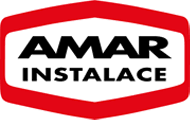 Kompostárna StruhařovOtevírací hodiny       PO – PÁ             7:00 – 12:00         12:30 – 16:30                                                              SOBOTA            7:00 – 15:00Občané z obcí, které mají uzavřenou smlouvu s kompostárnou Struhařov a prokáží se dokladem o trvalém pobytu v dané obci, mají ukládku bioodpadu zdarma.Majitelé chat si mohou vyzvednout na obecním úřadě příslušné potvrzení.Příjem: Biologický odpad                 listí, tráva, dřevo							    590,- Kč/t              (chemicky neošetřené)              pařezy, kořeny					    			 1.550,- Kč/t Prodej:              Zahradnický substrát trávníkový / tříd.zemina				     750,-Kč/t                   Zahradnický substrát zeleninový				                 850,- Kč/t               Zemina zásypová							    135,- Kč/t  Mulčovací kůra :    smrková					                 900,-Kč/m³	                                borová					                   1150,-Kč/m³ Mulčovací štěpka							      150,-Kč/m³Uvedené ceny jsou bez DPH.www.amarinstalace.cz